大庆市第二医院污水处理自行监测方案    为加强医院污水处理运行和排放管理，方便社会监督，按照国家有关要求，结合医院实际，制定本方案。一、企业基本情况大庆市第二医院位于大庆市红岗区解放一街29号，占地面积约150000平方米，建筑面积约50000平方米，现有编制床位500张，年门诊量约10余万人次，年住院约1万人次。医院污水站设计日处理量为400吨，采用工艺为二级处理+消毒处理。医院污水站自行监测方式为手工监测，委托大庆大公环境检测有限公司开展监测，每季度监测1次，并出具报告。企业基础信息二、监测点位及示意图    监测点位：在污水外排口布设1个取样口作为自行监测点位，监测点位坐标：经度125.0107  纬度46.5584。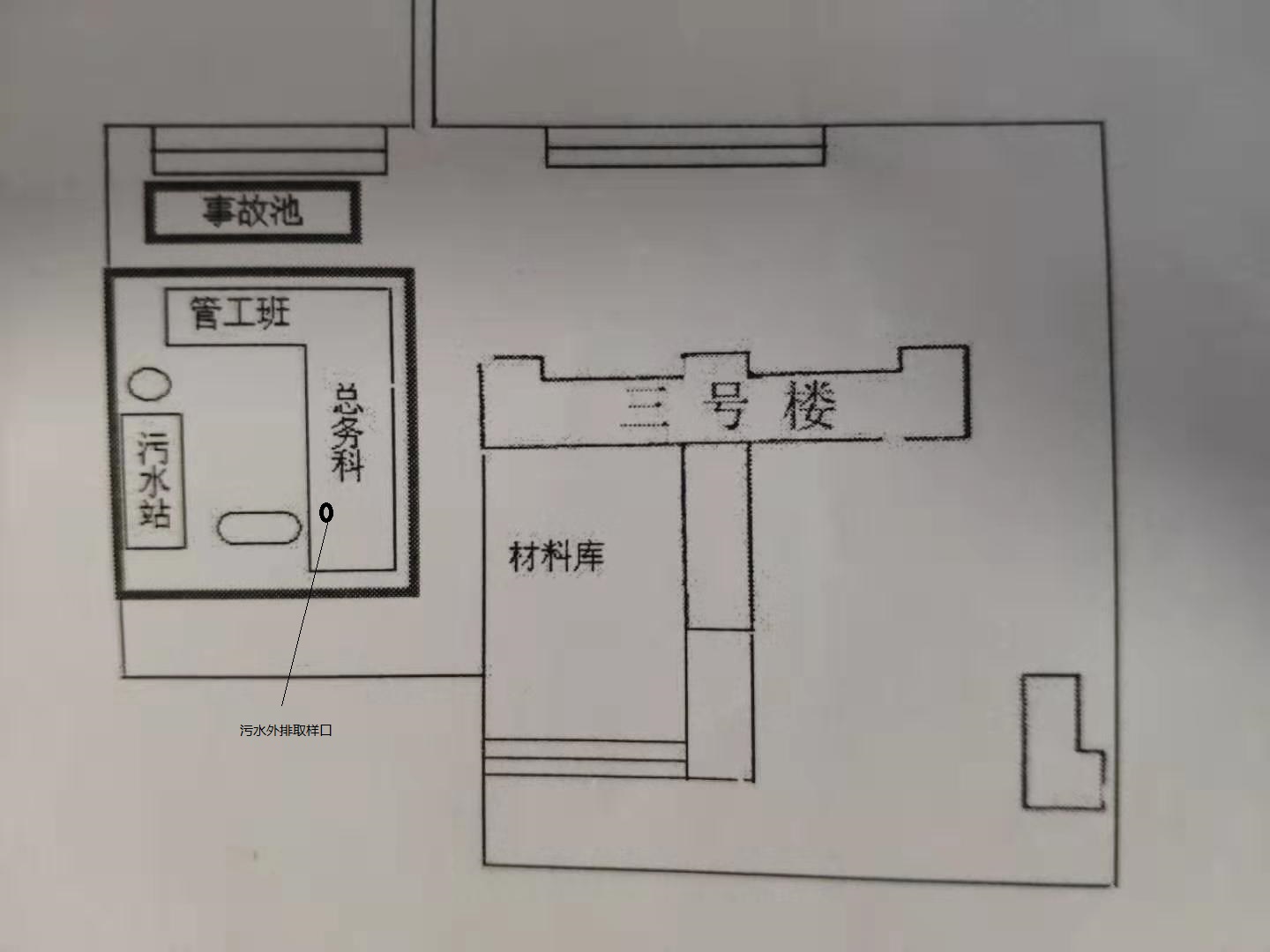 三、监测内容四、监测评价标准医院废水和水环境评价标准执行《医疗机构水污染物排放标准》（GB 18466-2005 ）表1标准。废水和水环境评价标准一览表五、监测方法及监测质量控制1、监测方法：医院不具备自行监测能力，委托有资质的第三方监测机构开展监测，能够明确监测质量控制要求，确保监测数据准确。2、监测信息保存医院已按要求建立完整的监测档案信息管理制度，保存原始监测记录和监测数据报告。医院自行监测信息公开网址是：黑龙江省重点监控企业环境自行监测信息发布平台。企业名称大庆市第二医院大庆市第二医院大庆市第二医院统一社会信用代码1223060041417721XB1223060041417721XB1223060041417721XB污染源类型        □废气企业         ☑废水企业        □污水处理厂       □重金属企业        □废气企业         ☑废水企业        □污水处理厂       □重金属企业        □废气企业         ☑废水企业        □污水处理厂       □重金属企业地址大庆市红岗区解放一街29号大庆市红岗区解放一街29号大庆市红岗区解放一街29号法定代表李永刚所属行业专科医院环保联系人包维胜联系电话0459-5202549自行监测方式  □自动监测与手工监测相结合  □仅自动监测  ☑仅手工监测  □自动监测与手工监测相结合  □仅自动监测  ☑仅手工监测  □自动监测与手工监测相结合  □仅自动监测  ☑仅手工监测手工监测方式自承担□是     ☑否□是     ☑否手工监测方式委托检测机构名称大庆大公环境检测有限公司大庆大公环境检测有限公司排放污染物名称医疗污水医疗污水医疗污水设计日处理量400吨/天400吨/天400吨/天生产周期全年全年全年主要生产工艺二级处理+消毒处理二级处理+消毒处理二级处理+消毒处理治理设施地埋式一体化医疗污水处理设备地埋式一体化医疗污水处理设备地埋式一体化医疗污水处理设备类别监测方式监测点位监测项目监测承担方监测频次废水手工监测污水外排取样口PH值、悬浮物、化学需氧量、生化需氧量、氨氮、总余氯、粪大肠菌群大庆大公环境检测有限公司每季度监测1次备注类别监测点位监测项目排放标准限值评价标准废水污水外排取样口PH值（无量纲）6-9《医疗机构水污染物排放标准》（GB 18466-2005 ）废水污水外排取样口粪大肠菌群数（MPN/L）100《医疗机构水污染物排放标准》（GB 18466-2005 ）废水污水外排取样口化学需氧量（mg/L）60《医疗机构水污染物排放标准》（GB 18466-2005 ）废水污水外排取样口氨氮（NH3-N）15《医疗机构水污染物排放标准》（GB 18466-2005 ）废水污水外排取样口悬浮物（mg/L）20《医疗机构水污染物排放标准》（GB 18466-2005 ）废水污水外排取样口生化需氧量（mg/L）20《医疗机构水污染物排放标准》（GB 18466-2005 ）废水污水外排取样口总余氯（mg/L）0.5《医疗机构水污染物排放标准》（GB 18466-2005 ）